Правила для всех.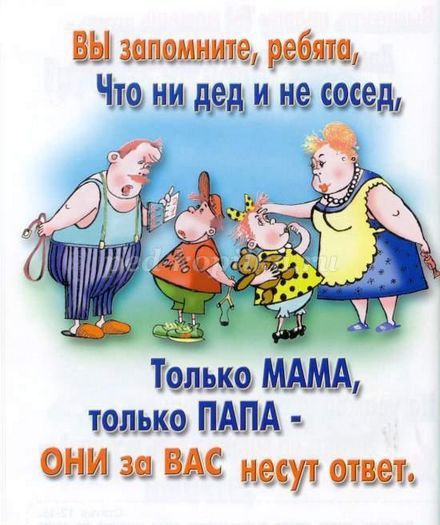 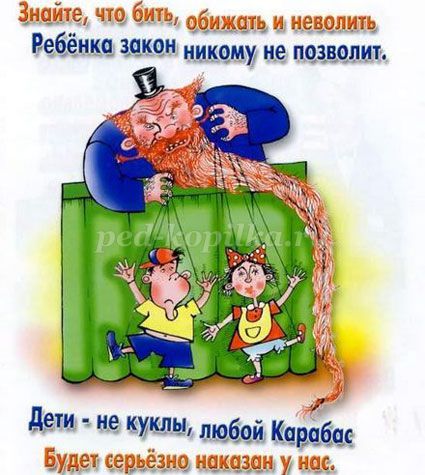 ,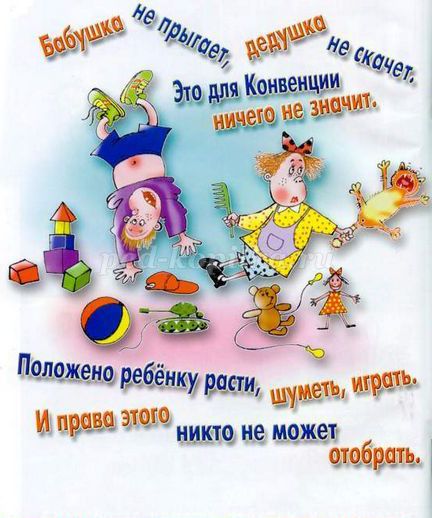 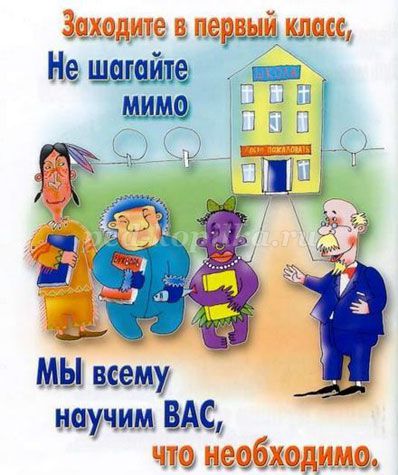 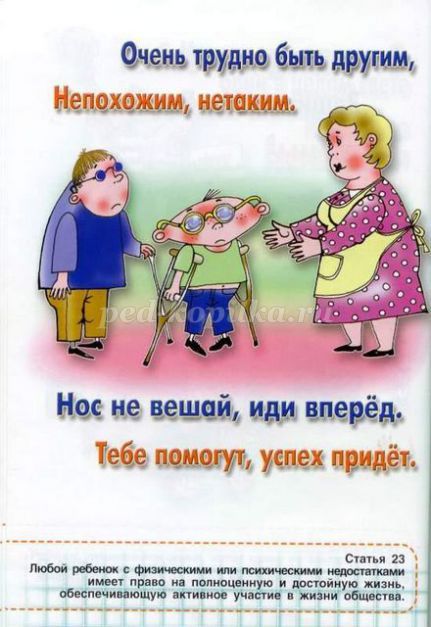 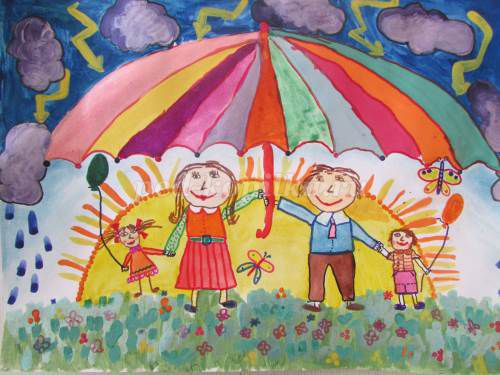 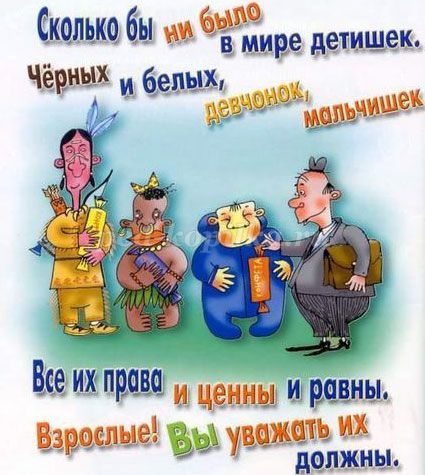 